 MAINTENANCE OPERATIVE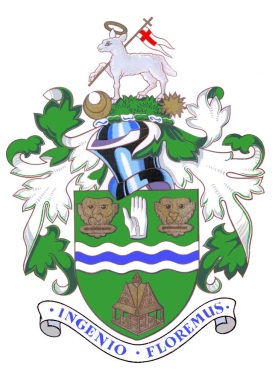 (Works Department)37 hrs per week - Salary scale £19,945 to £21,589 paWitney Town Council is currently recruiting for an experienced Maintenance Operative with all round knowledge of general buildings maintenance, maintaining outdoor facilities and Cemeteries which includes grave digging.  If you can turn your hand to anything and work without supervision then this post may be for you!There will be a high degree of customer contact particularly working in the Cemeteries so excellent customer care and communications skills are a necessity.So, if you are a flexible team player who enjoys working outdoors to improve our environment then we would like to hear from you.Benefits include: competitive salary, automatic enrolment into the Local Government Pension Scheme (subject to eligibility), cycle to work scheme, supportive working environment - access to Employee Assistance Programme.  Closing date for the receipt of applications is 9am on Wednesday 25 September 2019.For an informal discussion about this post please contact John Hickman, the Operations & Estates Officer on 01993 777826.  If you think you meet the criteria please contact the Town Hall on 01993 704379, by email info@witney-tc.gov.uk for an application pack or download it from www.witney-tc.gov.uk. It is essential that you are in possession of a full UK driving licence.  You will be asked to bring your full driving licence and proof of right to work with you to the interview.Witney Town Council is an Equal Opportunities Employer.